ДЕНЬ ПТИЦ    1 апреля в ГБОУ СОШ с. Шламка был проведен единый классный час в 5-11 классах "День птиц", который провела учитель химии и биологии Еремина Антонина Васильевна.  На мероприятии учащиеся узнали много нового и интересного о пернатых.  Было отмечено, что  начало этому празднику положено в 1906 году, когда была подписана Международная конвенция об охране птиц. В России День птиц появился в 1926 году по инициативе юных натуралистов. В сороковые годы эта добрая традиция была прервана, а в 1996 году возобновлена. Вниманию учащихся была представлена презентация о птицах, населяющих нашу Самарскую область, где подробно рассказывались и иллюстрировались условия их обитания. Детям был задан вопрос: в чем польза птиц? Ответ однозначен:  птицы – незаменимые помощники человека в борьбе за урожай, верные союзники в истреблении вредителей сельского хозяйства и лесного хозяйства.  Без птиц не было бы урожая. В качестве закрепления была проведена викторина, дети с удовольствием отгадывали загадки, вспоминали пословицы и поговорки о птицах. 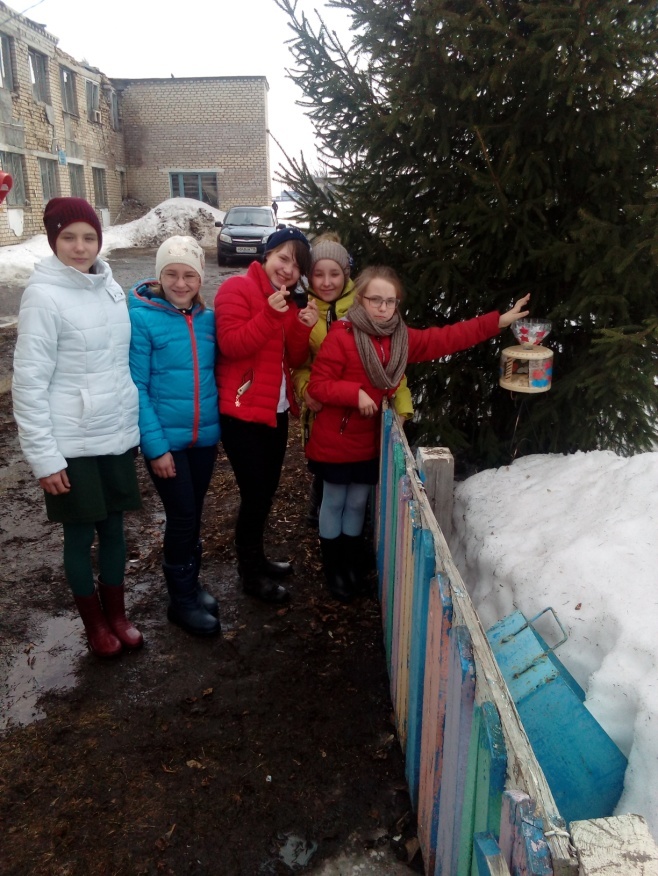 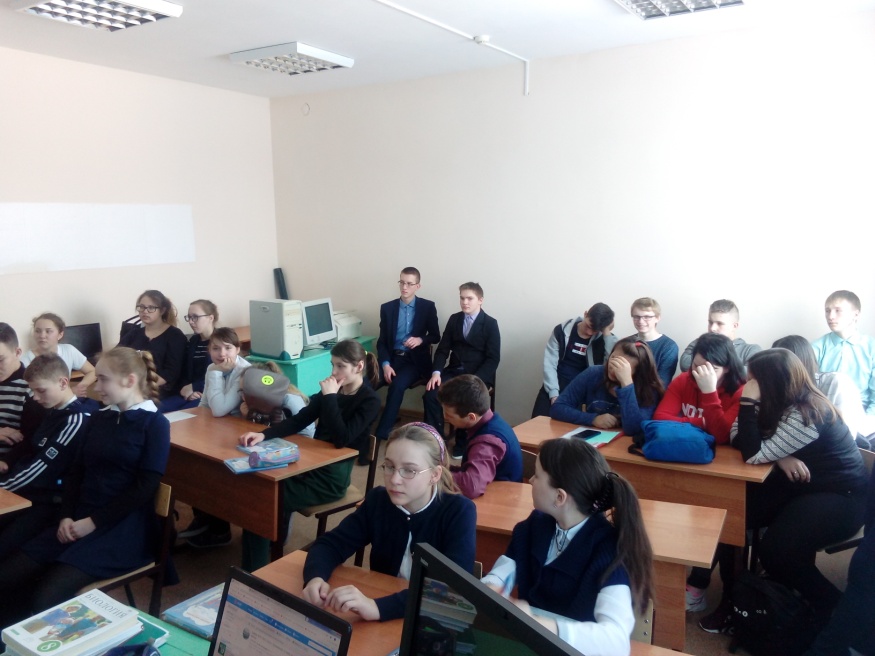 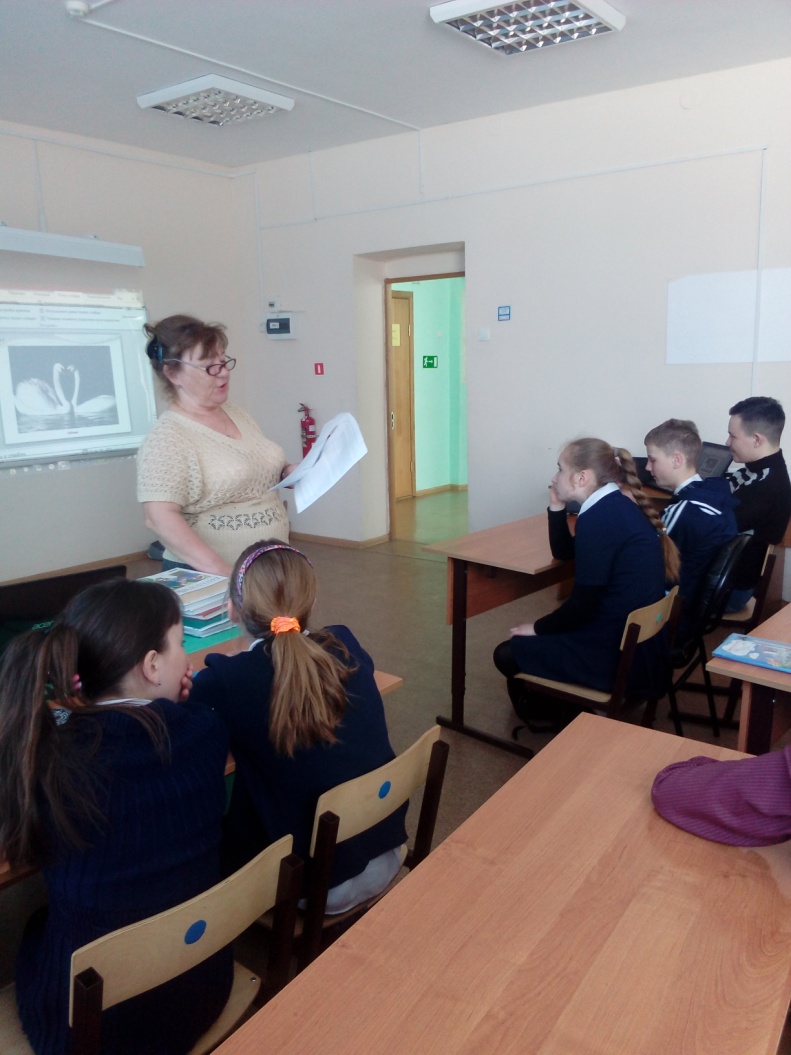     В заключение мероприятия учащиеся 5 класса установили кормушку для птиц на пришкольном участке под зеленой елочкой.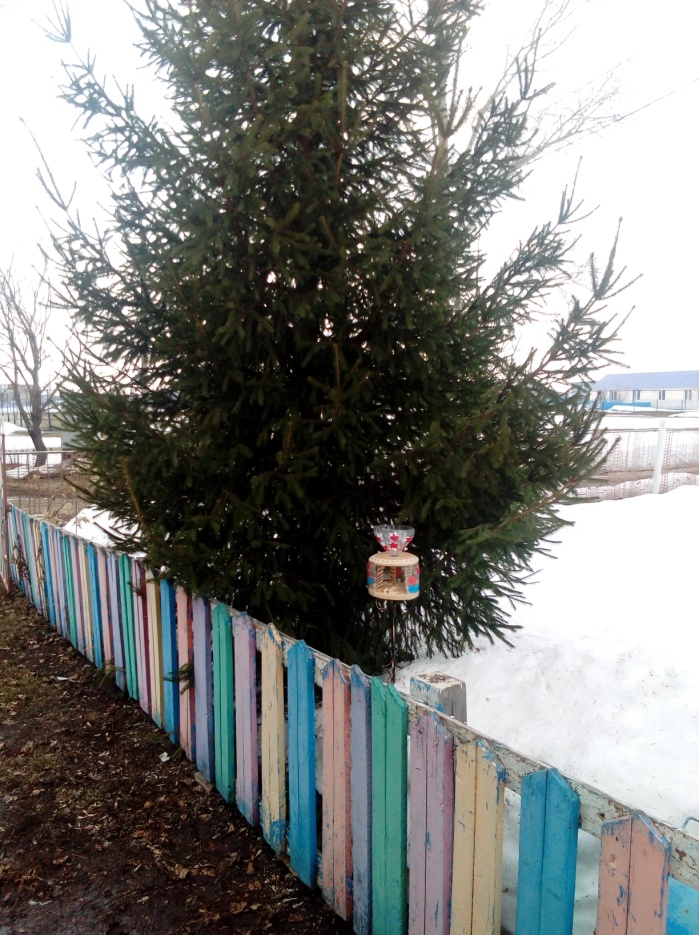       Хочется верить, что сегодняшний классный час не только прибавил учащимся  знаний о  пернатых друзьях, но и напомнил о бережном и заботливом к ним отношении. 